Maze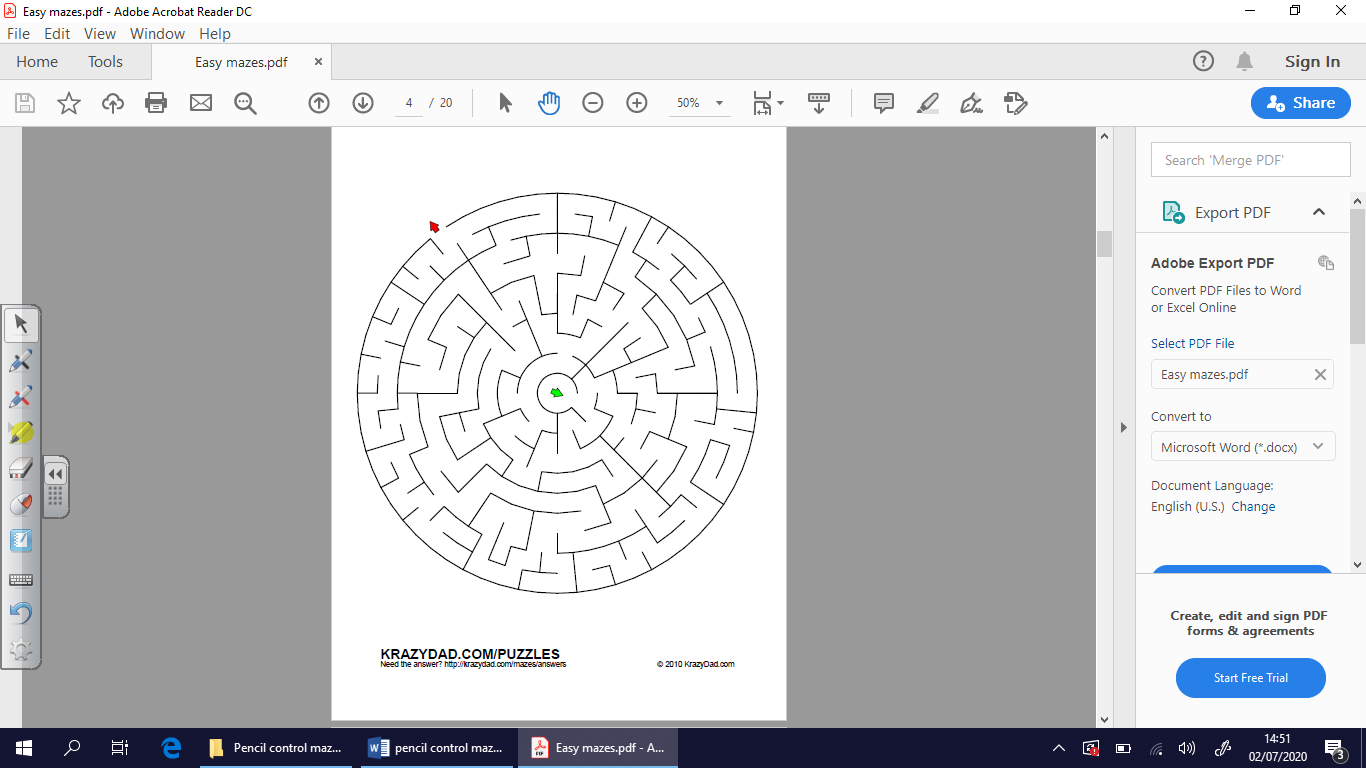 